1)	Check all the following that apply to the Petitioner:a.		I am the Petitioner.b.		I am the person filing this petition for the Petitioner and I have first		hand knowledge that the Petitioner does not have the            capacity to consent to the Petition for an Order of           Protection or it is not safe for the Petitioner to petition or appear in                 court.c.		Other: 												d.		I am a law enforcement officer responding to an incident involving an elderly or vulnerable adult victim who has: consented to the filing, or lacks capacity to consent2)	Other Court Cases – Is there any court, other than this court, in which the respondent and petitioner are parties to an action? 	  Yes  No     If “Yes,” fill out below:3)  Describe Abuse – (use additional sheets of paper if necessary and attach to Petition)Petitioner asks the court to make the following Orders after the hearing: (check all that apply)
4)		No Contact Please order the Respondent to not contact:  me either directly or indirectly, by phone, email, messages, text messages, mail or any other type of communication or contact. 5)		Stay AwayPlease order the Respondent to stay away from  my home   my workplace or   from coming about me for any purpose.6)		Personal Conduct	Please order the Respondent not to:	Cause intentional damage to my property or interfere with the utilities at my home.7)		Move-out / Provide other housing Please order the Respondent to move out of the shared residence immediately Check here if your home or lease is in the Respondent’s name only.    If the parties share a residence, please allow the Respondent to obtain his/her clothing and personal effects such as medicine and other things he/she may need.8)		No FirearmsPlease order the Respondent not to have, possess, transport, buy, receive, use or in any other way get any firearm.9)		Relinquish all rights to the Petitioner’s bank accounts, real estate and other financial 			benefits. 		 Please order the Respondent to refrain from threatening to misappropriate or further misappropriating any monies, state of federal benefits, retirement funds, or any   other personal or real property belonging to the adult; 		 Please Order the return to the Petitioner, the Petitioner’s caretaker, conservator, or other fiduciary any monies, state or federal benefits, retirement funds, or any other personal or real property belonging to the Petitioner obtained by the Respondent as a result of exploitation of the Petitioner or as a result of any other misappropriation of such funds or property of the Petitioner by the Respondent.  10)		Personal Care		Please enjoin the Respondent from providing care for the Petitioner or working in any situation 		involving the care of the Petitioner. 11)		Costs, fees, and litigation taxes		Please order the Respondent to pay all court costs, lawyer fees, and taxes for this case.  12)		Other Orders: (General Relief) 							I also ask the court to: Make an immediate Temporary Order of Protection. (Ex-Parte Order of Protection) Notify law enforcement in this county of that Order.Serve the Respondent a copy of that Order and Notice of Hearing to take place within 15 days of service.Petitioner (Conservator, relative, agent, agency or assignee, Attorney ad Litem, law enforcement personnel) signs below in front of a notary public and swears that he/she believes the above information is true:			        Date: _______________________________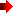 Notary fills out below (TCA §71-6-124) – I declare that the Petitioner has read this Petition, 
and swears it be true to the best of her/his knowledge.Sworn and subscribed before me, the undersigned authority, By (Print name of notary): 	 On this date: 	   		___________________________Notary or Court Clerk or Judicial Officer signs here	     Date notary’s commission expires   The court finds good cause and will issue a Temporary Order of Protection.   The court does not find good cause and denies a Temporary Order of Protection - The court finds there is no immediate and present danger of abuse to the petitioner and denies the Petitioner’s request for a Temporary Order of Protection. The court will set the matter for hearing.ORDER FOR HEARINGThe Petitioner or Petitioner’s Representative and Respondent must go to court and explain to the judge why the judge should or should not issue an Order of Protection against the Respondent. This hearing will take place on (date): ________________ at (time): 	_______   a.m.  p.m. at (location): 			Date 	Judicial Officer’s Signature Petition for Order of Protectionand Order for Hearing for Elderly or Vulnerable AdultPursuant to T.C.A. §71-6-124	In the ________________	 Court of 	 County, TNPetition for Order of Protectionand Order for Hearing for Elderly or Vulnerable AdultPursuant to T.C.A. §71-6-124	In the ________________	 Court of 	 County, TNPetition for Order of Protectionand Order for Hearing for Elderly or Vulnerable AdultPursuant to T.C.A. §71-6-124	In the ________________	 Court of 	 County, TNPetition for Order of Protectionand Order for Hearing for Elderly or Vulnerable AdultPursuant to T.C.A. §71-6-124	In the ________________	 Court of 	 County, TNPetition for Order of Protectionand Order for Hearing for Elderly or Vulnerable AdultPursuant to T.C.A. §71-6-124	In the ________________	 Court of 	 County, TNPetition for Order of Protectionand Order for Hearing for Elderly or Vulnerable AdultPursuant to T.C.A. §71-6-124	In the ________________	 Court of 	 County, TNCase # (the clerk fills this in):Petitioner (person needing protection):                                                                                                                                                            ________________________DOB: _____ _____ first                                                                                        middle                                                                         last                                       Check if Applicable: This request is being made by a relative of the Petitioner pursuant to TCA §71-6-124(a)(1)(A)Name: _____________________________           Date of Birth: ________________________       Relationship to Petitioner: ______________                    This request is being made by Conservator of the Petitioner pursuant to TCA §71-6-124(a)(1)(A)Name: _____________________________           Date of Birth: ________________________         This request is being made by agent of the Tennessee Commission on Aging and Disability (TCAD) pursuant to TCA §71-6-124(a)(1)(A)Name: _____________________________          Title: _______________________________            This request is being made by a designated agency or assignee of the relative, or the Conservator of Petitioner or by TCAD pursuant to TCA §71-6-124(a)(1)(A)Name: ____________________________            Agency or Assignee: ___________________        This request is being made by Attorney Ad Litem of the Petitioner pursuant to TCA §71-6-124(a)(1)(A)Name: _____________________________          BPR#: _______________________________            This request is being made by a law enforcement officer pursuant to TCA §71-6-124(a)(1)(D)Name: _____________________________          Law Enforcement Agency: ________________________           Petitioner (person needing protection):                                                                                                                                                            ________________________DOB: _____ _____ first                                                                                        middle                                                                         last                                       Check if Applicable: This request is being made by a relative of the Petitioner pursuant to TCA §71-6-124(a)(1)(A)Name: _____________________________           Date of Birth: ________________________       Relationship to Petitioner: ______________                    This request is being made by Conservator of the Petitioner pursuant to TCA §71-6-124(a)(1)(A)Name: _____________________________           Date of Birth: ________________________         This request is being made by agent of the Tennessee Commission on Aging and Disability (TCAD) pursuant to TCA §71-6-124(a)(1)(A)Name: _____________________________          Title: _______________________________            This request is being made by a designated agency or assignee of the relative, or the Conservator of Petitioner or by TCAD pursuant to TCA §71-6-124(a)(1)(A)Name: ____________________________            Agency or Assignee: ___________________        This request is being made by Attorney Ad Litem of the Petitioner pursuant to TCA §71-6-124(a)(1)(A)Name: _____________________________          BPR#: _______________________________            This request is being made by a law enforcement officer pursuant to TCA §71-6-124(a)(1)(D)Name: _____________________________          Law Enforcement Agency: ________________________           Petitioner (person needing protection):                                                                                                                                                            ________________________DOB: _____ _____ first                                                                                        middle                                                                         last                                       Check if Applicable: This request is being made by a relative of the Petitioner pursuant to TCA §71-6-124(a)(1)(A)Name: _____________________________           Date of Birth: ________________________       Relationship to Petitioner: ______________                    This request is being made by Conservator of the Petitioner pursuant to TCA §71-6-124(a)(1)(A)Name: _____________________________           Date of Birth: ________________________         This request is being made by agent of the Tennessee Commission on Aging and Disability (TCAD) pursuant to TCA §71-6-124(a)(1)(A)Name: _____________________________          Title: _______________________________            This request is being made by a designated agency or assignee of the relative, or the Conservator of Petitioner or by TCAD pursuant to TCA §71-6-124(a)(1)(A)Name: ____________________________            Agency or Assignee: ___________________        This request is being made by Attorney Ad Litem of the Petitioner pursuant to TCA §71-6-124(a)(1)(A)Name: _____________________________          BPR#: _______________________________            This request is being made by a law enforcement officer pursuant to TCA §71-6-124(a)(1)(D)Name: _____________________________          Law Enforcement Agency: ________________________           Petitioner (person needing protection):                                                                                                                                                            ________________________DOB: _____ _____ first                                                                                        middle                                                                         last                                       Check if Applicable: This request is being made by a relative of the Petitioner pursuant to TCA §71-6-124(a)(1)(A)Name: _____________________________           Date of Birth: ________________________       Relationship to Petitioner: ______________                    This request is being made by Conservator of the Petitioner pursuant to TCA §71-6-124(a)(1)(A)Name: _____________________________           Date of Birth: ________________________         This request is being made by agent of the Tennessee Commission on Aging and Disability (TCAD) pursuant to TCA §71-6-124(a)(1)(A)Name: _____________________________          Title: _______________________________            This request is being made by a designated agency or assignee of the relative, or the Conservator of Petitioner or by TCAD pursuant to TCA §71-6-124(a)(1)(A)Name: ____________________________            Agency or Assignee: ___________________        This request is being made by Attorney Ad Litem of the Petitioner pursuant to TCA §71-6-124(a)(1)(A)Name: _____________________________          BPR#: _______________________________            This request is being made by a law enforcement officer pursuant to TCA §71-6-124(a)(1)(D)Name: _____________________________          Law Enforcement Agency: ________________________           Petitioner (person needing protection):                                                                                                                                                            ________________________DOB: _____ _____ first                                                                                        middle                                                                         last                                       Check if Applicable: This request is being made by a relative of the Petitioner pursuant to TCA §71-6-124(a)(1)(A)Name: _____________________________           Date of Birth: ________________________       Relationship to Petitioner: ______________                    This request is being made by Conservator of the Petitioner pursuant to TCA §71-6-124(a)(1)(A)Name: _____________________________           Date of Birth: ________________________         This request is being made by agent of the Tennessee Commission on Aging and Disability (TCAD) pursuant to TCA §71-6-124(a)(1)(A)Name: _____________________________          Title: _______________________________            This request is being made by a designated agency or assignee of the relative, or the Conservator of Petitioner or by TCAD pursuant to TCA §71-6-124(a)(1)(A)Name: ____________________________            Agency or Assignee: ___________________        This request is being made by Attorney Ad Litem of the Petitioner pursuant to TCA §71-6-124(a)(1)(A)Name: _____________________________          BPR#: _______________________________            This request is being made by a law enforcement officer pursuant to TCA §71-6-124(a)(1)(D)Name: _____________________________          Law Enforcement Agency: ________________________           Petitioner (person needing protection):                                                                                                                                                            ________________________DOB: _____ _____ first                                                                                        middle                                                                         last                                       Check if Applicable: This request is being made by a relative of the Petitioner pursuant to TCA §71-6-124(a)(1)(A)Name: _____________________________           Date of Birth: ________________________       Relationship to Petitioner: ______________                    This request is being made by Conservator of the Petitioner pursuant to TCA §71-6-124(a)(1)(A)Name: _____________________________           Date of Birth: ________________________         This request is being made by agent of the Tennessee Commission on Aging and Disability (TCAD) pursuant to TCA §71-6-124(a)(1)(A)Name: _____________________________          Title: _______________________________            This request is being made by a designated agency or assignee of the relative, or the Conservator of Petitioner or by TCAD pursuant to TCA §71-6-124(a)(1)(A)Name: ____________________________            Agency or Assignee: ___________________        This request is being made by Attorney Ad Litem of the Petitioner pursuant to TCA §71-6-124(a)(1)(A)Name: _____________________________          BPR#: _______________________________            This request is being made by a law enforcement officer pursuant to TCA §71-6-124(a)(1)(D)Name: _____________________________          Law Enforcement Agency: ________________________           Petitioner (person needing protection):                                                                                                                                                            ________________________DOB: _____ _____ first                                                                                        middle                                                                         last                                       Check if Applicable: This request is being made by a relative of the Petitioner pursuant to TCA §71-6-124(a)(1)(A)Name: _____________________________           Date of Birth: ________________________       Relationship to Petitioner: ______________                    This request is being made by Conservator of the Petitioner pursuant to TCA §71-6-124(a)(1)(A)Name: _____________________________           Date of Birth: ________________________         This request is being made by agent of the Tennessee Commission on Aging and Disability (TCAD) pursuant to TCA §71-6-124(a)(1)(A)Name: _____________________________          Title: _______________________________            This request is being made by a designated agency or assignee of the relative, or the Conservator of Petitioner or by TCAD pursuant to TCA §71-6-124(a)(1)(A)Name: ____________________________            Agency or Assignee: ___________________        This request is being made by Attorney Ad Litem of the Petitioner pursuant to TCA §71-6-124(a)(1)(A)Name: _____________________________          BPR#: _______________________________            This request is being made by a law enforcement officer pursuant to TCA §71-6-124(a)(1)(D)Name: _____________________________          Law Enforcement Agency: ________________________           Respondent’s Information (person you want to be protected from):              first 	  middle                               last		            date of birth (MM/DD/YYYY)	street address	city	state	zip Respondent’s Employer: 		Employer’s name	Employer’s phone #Relationship to Petitioner: __________________________________________________________Describe Respondent:Respondent’s Information (person you want to be protected from):              first 	  middle                               last		            date of birth (MM/DD/YYYY)	street address	city	state	zip Respondent’s Employer: 		Employer’s name	Employer’s phone #Relationship to Petitioner: __________________________________________________________Describe Respondent:Respondent’s Information (person you want to be protected from):              first 	  middle                               last		            date of birth (MM/DD/YYYY)	street address	city	state	zip Respondent’s Employer: 		Employer’s name	Employer’s phone #Relationship to Petitioner: __________________________________________________________Describe Respondent:Respondent’s Information (person you want to be protected from):              first 	  middle                               last		            date of birth (MM/DD/YYYY)	street address	city	state	zip Respondent’s Employer: 		Employer’s name	Employer’s phone #Relationship to Petitioner: __________________________________________________________Describe Respondent:Respondent’s Information (person you want to be protected from):              first 	  middle                               last		            date of birth (MM/DD/YYYY)	street address	city	state	zip Respondent’s Employer: 		Employer’s name	Employer’s phone #Relationship to Petitioner: __________________________________________________________Describe Respondent:Respondent’s Information (person you want to be protected from):              first 	  middle                               last		            date of birth (MM/DD/YYYY)	street address	city	state	zip Respondent’s Employer: 		Employer’s name	Employer’s phone #Relationship to Petitioner: __________________________________________________________Describe Respondent:Respondent’s Information (person you want to be protected from):              first 	  middle                               last		            date of birth (MM/DD/YYYY)	street address	city	state	zip Respondent’s Employer: 		Employer’s name	Employer’s phone #Relationship to Petitioner: __________________________________________________________Describe Respondent:SexRaceHairEyesHeight – Weight – SSN – Other Height – Weight – SSN – Other Height – Weight – SSN – Other  Male Female White  	 Asian Black   Hispanic Other:  Black   Grey Blond   Bald Brown Other: ________ Brown 	 Hazel Blue   Green Gray Other: ________Height  Male Female White  	 Asian Black   Hispanic Other:  Black   Grey Blond   Bald Brown Other: ________ Brown 	 Hazel Blue   Green Gray Other: ________Weight Male Female White  	 Asian Black   Hispanic Other:  Black   Grey Blond   Bald Brown Other: ________ Brown 	 Hazel Blue   Green Gray Other: ________Social Sec. #(Provided to Clerk’s office if known) Do not list it here. XXXXXXXXXXXXXXXXXXXXX(Provided to Clerk’s office if known) Do not list it here. XXXXXXXXXXXXXXXXXXXXX Male Female White  	 Asian Black   Hispanic Other:  Black   Grey Blond   Bald Brown Other: ________ Brown 	 Hazel Blue   Green Gray Other: ________Scars/Special Features Male Female White  	 Asian Black   Hispanic Other:  Black   Grey Blond   Bald Brown Other: ________ Brown 	 Hazel Blue   Green Gray Other: ________Phone NumberCounty and State 
of other case:Case Number
(if you know it):Kind of case (check all that apply): Kind of case (check all that apply):  Divorce    Domestic Violence    Criminal    Juvenile    Child Support  Other (specify): 	 Divorce    Domestic Violence    Criminal    Juvenile    Child Support  Other (specify): 	 Divorce    Domestic Violence    Criminal    Juvenile    Child Support  Other (specify): 	Describe abuse, physical neglect, physical assault, financial exploitation or sexual exploitation (include, IF APPLICABLE, information about abuse or fear of abuse), personal property or animals)Where and when did this happen? Was it reported to law enforcement or other agency?Describe any weapons used.Proof of Service of Petition, Notice of Hearing and Temporary Order of Protection:Respondent was served on (date): 	 at (time): 	 by (check one): 	Personal service  	U.S. Mail per TCA §§ 20-2-215 and 20-2-216 
(The Respondent does not live in Tennessee.)Server’s signature ____________________________________________Print NamePetitioner was served on (date): 		at (time): 	 by (check one): 	Personal service  	________________________________________Server’s signature ____________________________________________Print Name